Управление образования и молодежной политики  администрации муниципального образования – Спасский муниципальный район Рязанской областиул. Луначарского, д. 25, г.Спасск-Рязанский, 391050, тел. (49135) 33639, факс 33639,e-mail: uospassk@mail.ruПРИКАЗОт  09.11.2020 г.                                                               №  304-дО проведении муниципального этапа конкурса «Воспитатель года - 2021» 	В целях выявления талантливых работников дошкольного образования, распространения передового педагогического опыта, повышения престижа профессии воспитателя и реализации утвержденного Перечня юбилейных мероприятий, проводимых в муниципальном образовании – Спасский муниципальный район Рязанской областиПРИКАЗЫВАЮ:Провести муниципальный этап  конкурса «Воспитатель года - 2021» в два этапа:	I этап – 15 декабря 2020 года 		II этап -   15 января 2021 годаПоложение  о  муниципальном   этапе  конкурса  «Воспитатель  года  -  2021» утвердить (Приложение № 1).РИМК (Н.И. Лаврова) провести организационно-методическую работу по подготовке и     проведению муниципального этапа конкурса «Воспитатель года - 2021» на основании утверждённого Положения. Утвердить организационный комитет конкурса в составе:		И.Ю. Минин – начальник УО и МП, председатель организационного комитета; 		Л.С. Сычикова  – методист РИМК, заместитель организационного комитета.		Члены организационного комитета:		Н.И. Лаврова – заведующий  РИМК;		О.А. Ефремкина - ведущий специалист УО и МП.                    Утвердить состав жюри конкурса:			А.Н. Козлова  - начальник отдела общего среднего и дошкольного образования, председатель Совета профсоюзов работников образования Спасского района,             председатель жюри.		Члены жюри:		С.В. Ермакова – победитель муниципального этапа конкурса «Воспитатель года – 2018», лауреат областного конкурса «Воспитатель года России – 2018», воспитатель высшей квалификационной категории МБДОУ детский сад №2 с. Ижевское;		О.А. Ефремкина - ведущий специалист УО и МП.                    		Е.В. Захарова – заведующий МБДОУ «Спасский детский сад №1»;		Т.А. Сироткина – заместитель заведующего МБДОУ детский сад «Светлячок»;		О.В. Чернецкая - заведующий структурного подразделения дошкольного образования МБОУ "Спасская СОШ" детский сад «Малыш».Смету   расходов    на   организацию    проведения   муниципального этапа конкурса    «Воспитатель года - 2021» утвердить. 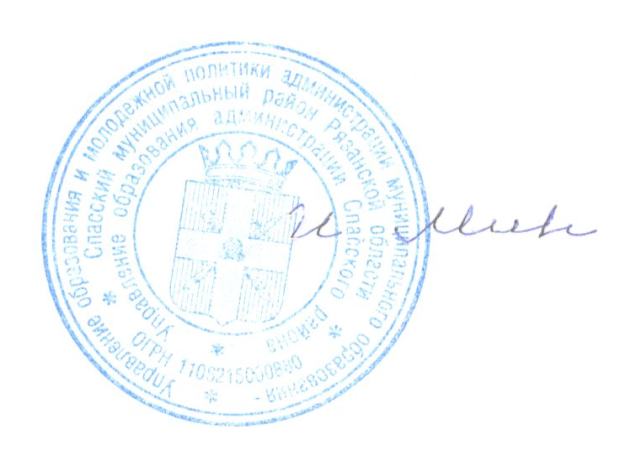 Начальник  управления                                                                                                  И.Ю. Минин